ВОПРОСЫ ДЛЯ ПОДГОТОВКИ К ЭКЗАМЕНУПО УЧЕБНОЙ ДИСЦИПЛИНЕИнформатикадля студентов 1 курса по специальности15.02.08 «Технология машиносьроения»2018-2019 учебный годРаздел 1 Информационная деятельность человекаТеоретические вопросы:Общие сведения предмета Информатика (характеристика, история, предназначение)Информатизация общества. Понятие Информация. Действия выполняемые с информацией.  Единицы измерения информации (перечислить ). Восприятие информации.Виды  информационных процессов. Поиск и систематизация информации. Хранение информации; выбор способа хранения информации.Раздел 2 Информация и информационные процессыТеоретические вопросы:Понятие о кодировании информации. Выбор способа представления информации в соответствии с поставленной задачей. Универсальность дискретного (цифрового) представления информации. Двоичное кодирование.Вероятностный и алфавитный подходы к измерению информации.  Единицы измерения информации. Скорость передачи информации.  Пропускная способность канала связи.Система счисления (определение, виды системы счисления перечислить и охарактеризоватьПозиционные и непозиционные системы счисления. Алгоритмы перевода из десятичной системы счисления в произвольную и наоборот.Двоичная арифметика. Связь между двоичной, восьмеричной  и шестнадцатеричной системами счисления.Алгебра логики. Основные понятия и операции. Законы логики. Логические переменные. Логические выражения и их преобразования.Построение таблиц истинности логических выражений.Понятие алгоритма. Свойства алгоритма. Исполнители алгоритмов (назначение, среда, режим работы, система команд). Компьютер как формальный исполнитель алгоритмов (программ).Графическое представление алгоритма. Линейная алгоритмическая конструкция.Графическое представление алгоритма. Алгоритмическая структура «ветвление».Графическое представление алгоритма. Алгоритмическая структура «цикл».Программное представление алгоритма. Линейная алгоритмическая конструкция.Программное представление алгоритма. Алгоритмическая структура «ветвление».Программное представление алгоритма. Алгоритмическая структура «цикл».Описание алгоритма в виде псевдокода. Линейная алгоритмическая конструкция.Описание алгоритма в виде псевдокода. Алгоритмическая структура «ветвление».Описание алгоритма в виде псевдокода. Алгоритмическая структура «цикл».Раздел 3. Средства информационных и коммуникационных технологийТеоретические вопросы:Архитектура современных компьютеров. Основные устройства компьютера, их функции и взаимосвязь. Магистрально-модульный принцип построения компьютера Характеристики процессора и внутренней памяти компьютера (быстродействие, разрядность, объем памяти и др.).Внешняя память компьютера. Носители информации (гибкие диски, жесткие диски, CD-RОМ диски, магнитооптические диски и пр.) и их основные характеристики. Программное обеспечение компьютера. Виды программного обеспечения. Операционная система компьютера (назначение, состав, способ организации диалога с пользователем).Загрузка компьютера. Информационное моделирование (понятие, связи между объектами)Стандартные программы ОС Windows. Перечислить и охарактеризовать.Графический редактор Paint. Режимы его работы.Информационное моделирование (метод прикладных задач)Файловая система. Атрибуты файла и его расширения. Работа с файлами.Архив данных (определение составляющие, предназначение, способы работы).Информационная безопасность. (основы, составляющие, предназначение, методы обеспечения)Антивирус. (определение составляющие, предназначение, способы работы)Раздел 4 Технологии создания и преобразования информационных объектовТеоретические вопросы:Программы обработки текста. Процессор Word. Режимы его работы.Форматирование и редактирование текстового документа. Параметры страницы текстового процессора WordРежимы работы с текстовым процессоре Word. Работа с графическими объектами, иллюстрациями в  текстовом процессоре Word. Операции, выполняемые с таблицами, диаграммами в текстовом процессоре Word. Перечислить и охарактеризовать.Форматирование абзаца в среде текстового процессора Word,  параметры абзаца.Работа с организационными диаграммами в текстовом процессоре WordВиды списков применяющихся в  текстовом процессоре Word. Способы работы.Работа с колонками, буквицей, сносками в  текстовом процессоре Word.Работа  с гиперссылками в  текстовом процессоре Word.Панели инструментов в текстовом процессоре WORD. Вывод, назначение.Табличный процессор Excel. Назначение, режимы  работы.Электронные таблицы. Перечислите основные объекты Excel. Адресация ячеек. Работа с таблицами различной сложности в табличном процессоре Excel.  Работа с диаграммами различной сложности  в табличном процессоре Excel.  Виды диаграмм. Работа с графиками в табличном процессоре Excel. Работа с функциями в табличном процессоре Excel. Определение функции.Виды функций в табличном процессоре  Excel. Табличный процессор Excel.  Назначение, функции.Построение диаграмм и графиков по табличным данным в табличном процессоре EXCEL.Компоненты экрана процессореа EXSEL и его составляющие. Определения: ячейка (активная), диапазон ячеек, адрес ячеек. Работа с промежуточными итогами в табличном процессоре Excel.Работа с базами данных в табличном процессоре Excel.Работа с линиями тренда в табличном процессоре Excel.Как организуются сортировка и поиск данных в Excel. Какие форматы данных бывают в Excel, как их установить. Какие типы функций существуют в Excel, как они вызываются и для чего они нужны. Организация поиска информации в базах данных. Создание запросов разной сложности. Какие типы диаграмм существуют в Excel и как их создавать. СУБД ACCESS. Назначение, режимы  работы.Создание базы данных. Определение структуры базы данных: количество и типы полей. Табличные, иерархические и сетевые базы данных.Основные понятия баз данных. Системы управления базами данных. Создание, ведение и использование баз данных при решении учебных и практических задач. Определение кортеж (запись) и атрибут (поле). Указать в чём состоит их функция. Привести пример.Дать определение База данных. Система управления базами данных. Перечислить и охарактеризовать  виды структуры Базы данных. Технология хранения, поиска и сортировки данных (базы данных, информационные системы). Работа с запросами в процессоре БД Access.Работа с отчётами в процессоре БД Access.Работа с формами в процессоре БД Access.PowerPoint. Назначение, режимы  его работы.Компьютерные презентации. Виды презентации. Требования к презентациям.44.Требования к презентации POWERPOINT.   Режимы показа презентации. 45.Работа с анимацией в POWERPOINT. Эффекты анимации.Раздел 5. Телекоммуникационные технологииКомпьютерные телекоммуникации:  назначение, структура. Информационные ресурсы в телекоммуникационных сетяхЧто собой представляет сеть Internet. К какому классу она относится. Как осуществляется поиск информации  в сети Internet.Представления о телекоммуникационных службах: электронная почта, чат, телеконференции, форумы,  интернет-телефония. Информационно-поисковые системы. Организации поиска информации в сетях,Средства создания сайта. Определение сайта. Сопровождение сайта в сети.Виды сайтов перечислить и охарактеризовать.Практические задания: Перевести число 10110111011  из 2-ой системы счисления в 10-ю, 8-ю, 16-ю.Перевести число 6235  из 10-ой системы счисления в 2-ю, 16-ю, 8-ю.Перевести число 6417  из 8-ой  системы счисления в 2-ю, 10-ю, 16-ю.Перевести число 8D4A  из 16-ой системы счисления в 2-ю, 8-ю, 10-ю. Составить таблицу истинности для формул:F(X;Y)=XVY^(X^Y)  F(X,Y,Z)=X^YVZ^(XVZ)     6. Произвести сложение:в двоичной системе счисления  11010110101+10110111011в 8-й системе счисления             6547+4572в 16-й системе счисления           2DB8+AF94              Произвести вычитание:в двоичной системе счисления  11010110111-10110110101в 8-й системе счисления             5213-7654  в 16-й системе счисления           85AC-2FE67. Решить примеры восьмеричной системы счисления:Сложить числа в восьмеричной системе счисления1476+75232344+5763Вычесть числа в восьмеричной системе счисления1478-74651234-7654     8. Решить примеры шестнадцатиричной системы счисления:Сложить числа в шестнадцатиричной системе счисления 3АF9+2BC623CA+15DFВычесть числа в шестнадцатиричной системе счисления 3АE8-F4C96D5E-C5EF    9. Произвести сложение:в двоичной системе счисления  11101110111+11010101111в 8-й системе счисления             1545+7763в 16-й системе счисления           AD4C+6EFCПроизвести вычитание:в двоичной системе счисления  11011101011-10101101101в 8-й системе счисления             1215-5674  в 16-й системе счисления           F1D4-E2AC10. Решить логическую задачу:В симфоническом оркестре приняли на работу трёх музыкантов: Василия, Константина и Олега, умеющих играть на скрипке, флейте, альте, кларнете, гобое и трубе.Константин самый высокийИграющий на скрипке меньше ростом играющего на флейте.Играющий на скрипке и флейте и Василий любят пиццу.Когда между альтистом и трубачом возникает ссора, Константин мирит их.Василий не умет играть ни на трубе, ни на гобое.Вопрос: На каких инструментах играет каждый из музыкантов, если каждый владеет только двумя?11.  Составить таблицу истинности по заданным формулам1.F(A;B) =А^B^(AVB)  (A;B;C)=AVB^C^(AVB)      12. А) Описать графическим способом алгоритм вычисления значения Z  по формулеY=(7+X)3	8Y-X(9X)2     , если XY>9Z=	X3Y+6-X        , если XY<9	6Y+2X3          , если XY=9Исходные данные: X=2.8Б) Описать блок схему  прогрммным способом применяя язык PASCAL 13. А) Описать графическим способом алгоритм вычисления значения Z  по формуле Z=X/Y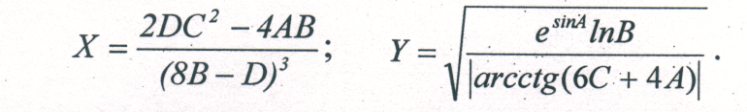 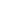 Исходные данные: А=4,7; В=1,3; С=7,6; D=2,4, Y=5.Б) Описать блок схему  прогрммным способом применяя язык PASCAL 14. А) Описать графическим способом алгоритм вычисления значения D  по формуле D=lg(2x-5)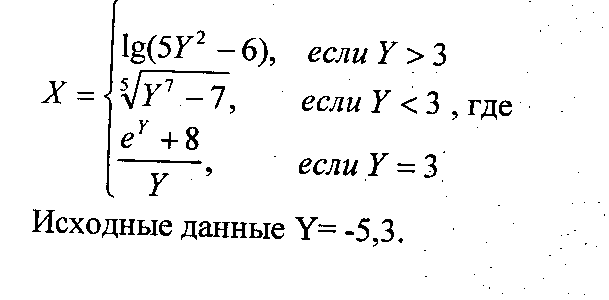 Б) Описать блок схему  прогрммным способом применяя язык PASCAL 15. Решить  логическую задачу.В соревнованиях по фигурному катанию участвовали: Диана, Алина, Мария, ОксанаИх друзья высказали предположения о победителях:Первой будет Мария, Алина будет второй;Второй будет Мария, Оксана будет третьей;Диана будет второй, Оксана будет четвёртой.По окончанию соревнования оказалось, что в каждом из предположений только одно из высказываний истинно, а другое ложно. Вопрос: Какое место на соревнованиях заняла каждая из участниц, если все они заняли разные места? 16. Создать БД; предназначенную для хранения информации о компьютерных курсах и слушателях. В БД по каждому клиенту должна содержаться следующая информация: фамилия; имя; отчество; адрес; телефон контакта; Также в БД должны быть указаны: фамилия преподавателя; название курса, который(е) слушает клиент; стоимость обучения за курс; количество часов, отведенных на каждый курс. Составить схему БД.17. Напишите предложение:Съешь ещё этих мягких французских булок, да выпей чаю.  Скопируйте его 4 раза в каждую строку, выполните форматирование:Шрифт: ComicSans MS, размер: 14, начертание: курсив, подчеркнутый, цвет: зеленый.Шрифт: Tahoma, размер: 15, начертание: жирный, цвет: золотистый, двойное синее подчеркивание. Выравнивание абзаца: по правому краю.Интервал шрифта: разреженный на 5 пт, выравнивание абзаца: по центру.Шрифт: зачеркнутый. Абзац: отступ слева , отступ справа , первая строка: выступ , выравнивание: по ширине.18. Создать презентацию в POWERPOINT  на тему: Виды развлечений (8 слайдов).Оформление слайда: 1.Охарактеризовать приведённый вид  развлечений.2. Включить иллюстрацию.(Воспользовавшись макетом: Заголовок, текст, объект)Пример: Заголовок Театр, текст характеристика, объект иллюстрацияИнформацию искать в сети INTERNET.После с помощью режима Конструктор выбрать  опцию шаблон оформления задать Фон. С помощью пункта меню Показ слайдов. И опции Смена слайда-установить эффект анимации. Задать воспроизведение анимации (автоматически) указав время смены слайдов.19. Создать таблицу в текстовом редакторе Word воспользовавшись редактором формул: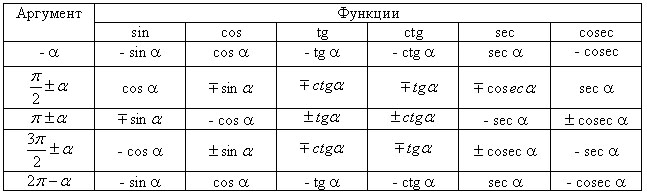 20. Создать презентацию в POWERPOIN на тему: Виды награждения(11 слайдов).Оформление слайда: 1.Охарактеризовать приведённый вид явлений, 2. Включить иллюстрацию.(Воспользовавшись макетом:  Заголовок, текст, объект) Пример: Заголовок Грамота, текст характеристика, объект иллюстрацияИнформацию искать в сети INTERNET. С помощью команд копирование и вставка разместить на слайдеПосле с помощью режима Конструктор выбрать  опцию шаблон оформления задать Фон. С помощью пункта меню Показ слайдов. Опции Смена слайда -установить эффект анимации. Задать воспроизведение анимации (автоматически) указав время смены слайдов.21. Построить график функции       предельное значение 12.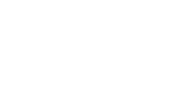 Заполняем поле Х . Интервал меняется от [-12;12] с шагом 1Заполняем поля значений функцийПосле заполнения таблицы выделяем ячейки с вычисленной функцией У.Выбираем мастер диаграмм-> тип(График) ->вид 1.22. Спроектируйте БД, предназначенную для хранения информации о рейсах самолетов.БД должна содержать информацию о номере рейса, дате и времени вылета, членах экипажа (Фамилия; Имя; Отчество; Должность; Домашний адрес; Домашний телефон; Фотография).   Составьте схему данных.23. Записать формулы в текстовом редакторе WORD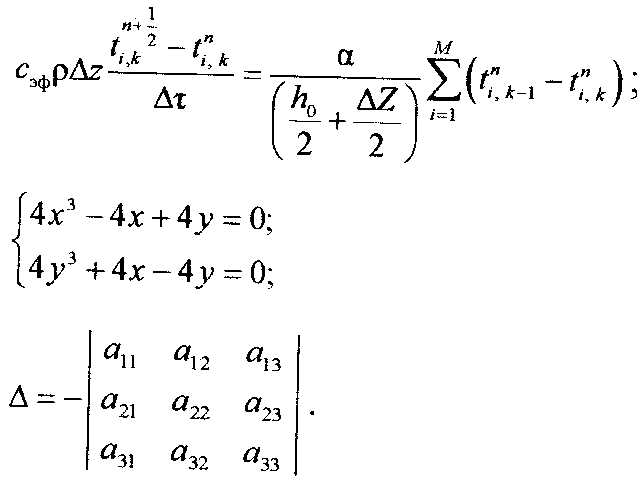 24. Построить график функции           в EXCEL 2007 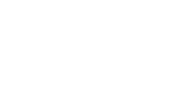 предельное значение 12.Заполняем поле Х . Интервал меняется от [-12;12] с шагом 1Заполняем поля значений функцийПосле заполнения таблицы выделяем ячейки с вычисленной функцией У.Выбираем мастер диаграмм-> тип(График) ->вид 1.25. Записать формулы в текстовом редакторе WORD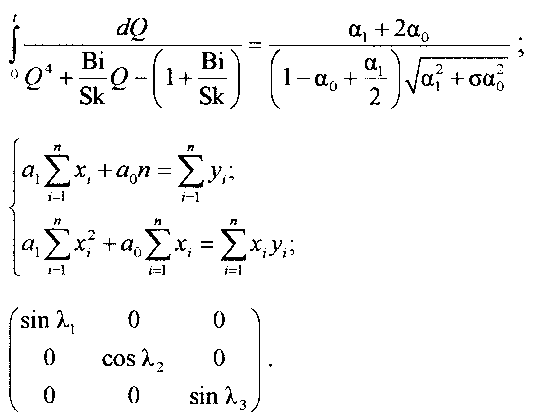 26. Создать презентацию в POWERPOINT   на тему: Виды спорта (11 слайдов).Оформление слайда: 1.Охарактеризовать приведённый вид развлечений, 2. Включить иллюстрацию.(Воспользовавшись макетом: Заголовок, текст, объект)Пример: Заголовок Фигурное катание, текст характеристика, объект иллюстрацияИнформацию искать в сети INTERNET. С помощью  команд копирование и вставка разместить на слайде.После с помощью режима Конструктор выбрать  опцию шаблон оформления задать Фон. С помощью пункта меню Показ слайдов. Опции Смена слайда -установить эффект анимации. Задать воспроизведение анимации (автоматически) указав время смены слайдов.27. Спроектируйте БД «Биржа труда».В БД по каждому клиенту должна содержаться следующая информация: фамилия; имя; отчество; адрес; дОМАШНИЙ ТЕЛЕФОН; фОТОГРАФИЯ; РАБОТА, которую он желает получить; знание иностранного языка; ЗНАНИЕ КОМПЬЮТЕРА. Кроме того, в БД должны быть указаны: название организации, где клиент проходил собеседование; адрес организации; номер телефона организации; ФИО сотрудника, проводившего собеседование; результаты собеседования; дата.28. Спроектируйте БД «Доставка цветов».В БД должна храниться информация о заказчике (ФАМИЛИЯ; ИМЯ; ОТЧЕСТВО; адрес;  ТЕЛЕФОн контакта) и заказе цветов (НОМЕР ЗАКАЗА; АДРЕС, по которому нужно доставить цветы; ЧИСЛО и ВРЕМЯ ДОСТАВКИ; НАЗВАНИЕ ЦВЕТОВ; КОЛИЧЕСТВО; ОФОРМЛЕНИЕ БУКЕТА)Составьте схему данных.29. Выполнить в графическом редакторе PAINT эскиз фигуры и вычислить её объём ( с помощью программы Калькулятор по прилагаемой формуле и исходным данным. Оформить решение задачи с помощью текстового редактора WORDPAD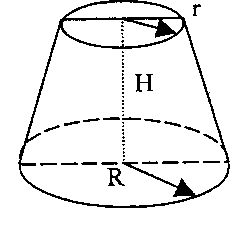 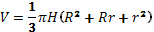 гдеR=3,004 см; r=2,006 см; H=5,003см30. Выполнить в графическом редакторе PAINT эскиз фигуры и вычислить её объём ( с помощью программы Калькулятор по прилагаемой формуле и исходным данным. Оформить решение задачи с помощью текстового редактора WORDPAD.;  где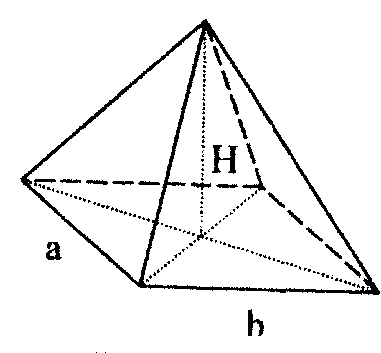 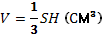 S=a*b:a=3,005см     b=4,055см     H=6,107см31.      Произвести сложение:в двоичной системе счисления  1110110110+1111001011в 8-й системе счисления             1754+7642в 16-й системе счисления           ABC2+F5D8	Произвести вычитание:в двоичной системе счисления  11111010101-10101110101в 8-й системе счисления             1315-5672  в 16-й системе счисления           1E7B-DA5C32  Решить примеры восьмеричной системы счисления:Сложить числа в восьмеричной системе счисления 3574+72636452+4374Вычесть числа в восьмеричной системе счисления 3264-73652456-627433.Перевести число 11110111011   из 2-ой системы счисления в 10-ю, 8-ю, 16-юПеревести число 6435     из 10-ой в 2-ю, 16-ю, 8-юПеревести число 7435    из 8-ой  в 2-ю, 10-ю, 16-юПеревести число 8DBA    из 16-ой в 2-ю, 8-ю, 10-юАВ1ХУ=(16/X^2)+82-12=(16/A2^2)+83-11=(16/A3^2)+8АВ1ХУ=(12/2*X^2)+42-12=(12/2*A2^2)+43-11=(12/2*A3^2)+4